INDICAÇÃO Nº 5058/2018Indica ao Poder Executivo Municipal estudos para instalação de abrigo de ônibus na estrada do Barreirinho com a Rua Lila Eugênia Carr , Parque Eldorado, neste município.Excelentíssimo Senhor Prefeito Municipal,                       Nos termos do Art. 108 do Regimento Interno desta Casa de Leis, dirijo-me a Vossa Excelência para sugerir que, por intermédio do Setor competente, sejam realizados estudos para instalação de abrigo de ônibus na estrada do Barreirinho com a Rua Lila Eugênia Carr , Parque Eldorado, neste município.Justificativa:Segundo moradores do bairro, existia um abrigo de concreto que foi destruído após um acidente com um trator, desde então as pessoas esperam pelo ônibus com criança, crianças de colo debaixo de sol e chuva, sem falar da falta de assentos, principalmente para as pessoas da maior idade.  A falta do abrigo já gerou reclamações dos moradores a secretaria de transportsS e protocolo. “ Ficamos à vontade de Deus e dos homens que administram essa cidade”, afirmou uma moradora que pediu “encarecidamente” providencias ao parlamentar.Plenário “Dr. Tancredo Neves”, em 06 de novembro de 2.018.                                                       Celso Ávila-vereador-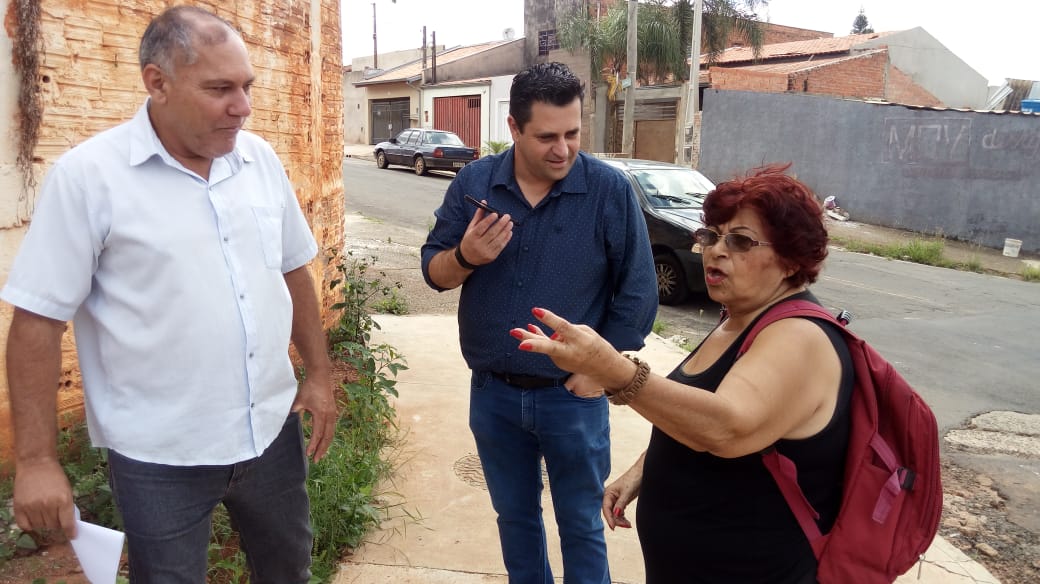 